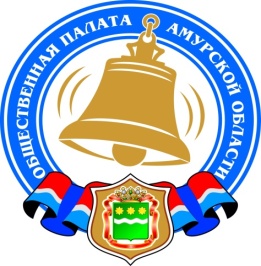 Хронология событий Общественной палаты Амурской области в июне 2013 годаСоздание системы капитального ремонтамногоквартирных домов в Амурской области03 июня 2013 года прошло заседание «круглого стола» по вопросу рассмотрения проекта Закона Амурской области «О создании системы капитального ремонта многоквартирных домов в Амурской области». Экспертами Общественной палаты Амурской области были высказаны дополнения в данный законопроект. По результатам заседания подготовлены и направлены в Законодательное Собрание Амурской области рекомендации в проект закона, которые были рассмотрены на заседании рабочей группы Законодательного Собрания Амурской области по доработке законопроекта. В подготовке рекомендаций принимали участие приглашенные специалисты и эксперты Общественной палаты Амурской области: Сивакова Ирина Владимировна и Мясоедов Сергей Александрович.В результате часть замечаний к проекту закона была услышана и принята. На заседании Законодательного Собрания Амурской области 27 июня 2013 года законопроект с внесенными в него поправками был принят в первом чтении, вступит же в силу он с 01 января 2014 года.Прогнозы влияния деятельности космодрома «Восточный»на окружающую среду и население регионаПо инициативе Общественной палаты Амурской области 05 июня 2013 года была проведена информационная встреча на тему «Прогнозы влияния деятельности космодрома на окружающую среду и население региона».На встрече присутствовали министр по строительству космодрома Восточный Чмаров Константин Васильевич, первый заместитель директора Института водных и экологических проблем Сибирского отделения РАН, профессор Пузанов Александр Васильевич, сотрудник федерального медико-биологического агентства России, заведующий лаборатории НИИ гигиены, профессор патологии и экологии человека Филиппов Вадим Леонидович, а также депутаты Законодательного Собрания Амурской области, члены Общественной палаты Амурской области, общественники, представители Зейского района и Углегорска, СМИ. Представитель Амурского социально-экологического союза Гафаров Юрий Маратович поинтересовался, как в Амурскую область будет доставляться разгонный блок «Фрегат», на котором используется гептил, а также будет ли на космодроме хранилище для компонентов топлива. Чмаров Константин Васильевич подробно рассказал о механизме будущих запусков: разгонный блок пустым прибывает в область по железной дороге, гептил в вакуумной капсуле, изготовленной по итальянской технологии, приходит отдельно, затем в специальной заправочной станции производится выдавливание топлива в разгонный блок, после чего его соединяют с ракетой, и только в околоземном пространстве двигатели включаются.
Министр добавил, что храниться на космодроме топливо не будет. Между тем, на сайте Федерального космического агентства имеется упоминание, что в рамках инфраструктуры обеспечивающих систем в области появятся хранилища компонентов ракетного топлива.Приглашенные эксперты – доктор биологических наук Пузанов Александр Васильевич и доктор медицинских наук Филиппов Вадим Леонидович – в своих выступлениях доказывали, что космодром для Амурской области безопасен. Они с большой группой специалистов изучают воздействие космодрома «Восточный» на природу и людей. Член Общественной палаты Орлов Сергей Михайлович попросил гостей встречи озвучить, какие реальные риски могут возникнуть при эксплуатации космодрома. Ни одного конкретного риска ему не назвали. И на прямой вопрос – существует ли риск экологической катастрофы на космодроме – Пузанов Александр Васильевич ответил, что не существует. Член Общественной палаты Суворов Александр Георгиевич предложил провести общественные слушания с привлечением большого числа экспертов в данной отрасли.Одним из положительных итогов встречи стало заявление Чмарова Константина Васильевича, что он готов обсуждать все вопросы, касающиеся строительства космодрома «Восточный», и согласен провести слушания.В связи с этим 28 июня 2013 года на заседании совета Общественной палаты Амурской области  было принято решение о создании рабочей группы Общественной палаты Амурской области  по подготовке массовой информационной встречи на тему «Прогнозы влияния деятельности космодрома «Восточный» на окружающую среду и население региона».Руководителем рабочей группы была назначена Леванова Ульяна Сергеевна. Работа по подготовке мероприятия продолжится в июле 2013 года.Содержание безнадзорных животныхна территории Амурской области18 июня 2013 года состоялось расширенное заседание Экспертного совета Общественной палаты Амурской области, на котором обсудили проекты законов «О регулировании численности безнадзорных животных на территории области» и «О содержании животных на территории Амурской области».Как отметил во вступительном слове председатель комиссии Общественной палаты Амурской области по экономике, развитию региона, экологии, предпринимательства, сферы услуг и ЖКХ Осипов Петр Евгеньевич, обсуждение вопроса о безнадзорных животных для Амурской области весьма актуально. Только за три месяца 2013 года в травмпункт обратились 150 покусанных. В прошлом году – более 500. При этом лишь 25% случаев связаны с бездомными животными.Эксперт Общественной палаты Амурской области Савенков Виталий Евгеньевич перечислил пробелы законопроекта. Нарекания вызывают такие моменты как отсутствие контроля за исполнением норм гуманного обращения с животными, не ясны процедуры принятия решения о судьбе животного, не прописано кто конкретно принимает решение о содержании либо усыплении животного, требуется более четко прописать передачу прав и обязанностей по содержанию животных муниципалитетам по истечению полугодового срока содержания в приюте.Главный недостаток законопроекта в том, что он направлен не на решение проблемы уменьшения численности безнадзорных животных, а на регулирование численности путем изоляции животных. Но это не решит проблемы пополнения городской популяции животных за счет выброшенных хозяевами.Уменьшить популяцию безнадзорных животных можно только приняв закон «О содержании животных на территории Амурской области» и внеся изменения в Закон Амурской области «Об административной ответственности в Амурской области» в части ужесточения наказания владельцев, допускающих безнадзорность домашних животных. Также необходимость создания законопроекта «О содержании животных на территории Амурской области» поддержал заместитель председателя комитета Законодательного Собрания Амурской области по вопросам аграрной политики, природопользования и экологии Фургал Алексей Иванович. По результатам заседания в адрес Законодательного Собрания Амурской области были направлены рекомендации в проект закона «О регулировании численности безнадзорных животных на территории области» и предложение создать рабочую группу по доработке проекта закона «О содержании животных на территории Амурской области», включив в нее представителей Общественной палаты Амурской области.Новый порядок образования общественных советов при исполнительных органах государственной власти Амурской области24 июня 2013 года состоялась встреча секретаря Общественной палаты Амурской области Седова Владимира Валентиновича с заместителем председателя Правительства Амурской области Палатовым Валерием Ивановичем по вопросу нового порядка образования общественных советов при исполнительных органах государственной власти Амурской области.15 апреля 2013 года Седов Владимир Валентинович принимал участие в рабочей встрече с Палатовым Валерием Ивановичем, на которой обсуждался вопрос, касающийся экспертной деятельности Общественной палаты Амурской области. И в рамках этой встречи Седовым Владимиром Валентиновичем уже был поднят вопрос о необходимости выстроить механизм создания новых общественных советов при министерствах и управлениях Амурской области. В связи с чем и на основании Указа Президента Российской Федерации от 07 мая 2012 года № 601 «Об основных направлениях совершенствования системы государственного управления» о новых требованиях к формированию общественных советов (обязательное участие независимых экспертов, а также непосредственное участие Общественной палаты в их формировании) Общественной палатой Амурской области был разработан проект постановления губернатора Амурской области «О порядке образования общественных советов при исполнительных органах государственной власти Амурской области» и подготовлена пояснительная записка к нему.В настоящее время идет согласование проекта постановления в министерствах Амурской области и его подготовка на подпись губернатору Амурской области.Создание регионального центра общественного контроляжилищно-коммунального хозяйства «ЖКХ Контроль»28 июня 2013 года секретарь Общественной палаты Амурской области Седов Владимир Валентинович встретился с министром ЖКХ Амурской области Козловым Александром Александровичем. Основанием для встречи стала необходимость подписания Соглашения о сотрудничестве между министерством жилищно-коммунального хозяйства Амурской области, Общественной палатой Амурской области и Некоммерческим партнерством содействия развитию жилищно-коммунального хозяйства «Развитие», цель которого – развитие институтов общественного контроля жилищно-коммунального хозяйства и жилищного просвещения населения в Амурской области.Стороны Соглашения должны будут принять обязательство содействовать:- развитию системы общественного контроля и жилищного просвещения населения на территории Амурской области;- осуществлению мониторинга ситуации в сфере предоставления жилищно-коммунальных услуг;- соблюдению прав и законных интересов собственников и нанимателей жилья;- совершенствованию нормативного правового регулирования деятельности организаций жилищно-коммунального хозяйства;- повышению профессионализма работников жилищно-коммунального хозяйства.Сотрудничество сторон Соглашения будет осуществляться путем  создания регионального центра общественного контроля жилищно-коммунального хозяйства «ЖКХ Контроль», координирующего общественный контроль, жилищное просвещение граждан, консультирование и правовую помощь гражданам по вопросам предоставления жилищно-коммунальных услуг.В настоящее время идет процесс согласования обязанностей каждой из сторон Соглашения. После чего Соглашение о сотрудничестве между министерством жилищно-коммунального хозяйства Амурской области, Общественной палатой Амурской области и Некоммерческим партнерством содействия развитию жилищно-коммунального хозяйства «Развитие» будет подписано и начнет действовать в целях развития институтов общественного контроля жилищно-коммунального хозяйства.Профилактика правонарушений в Амурской области28 июня 2013 года прошло расширенное заседание совета Общественной палаты Амурской области, на котором было рассмотрено обращение Общественного Совета при УМВД по вопросу оказания содействия в профилактике правонарушений в Амурской области. На данном заседании присутствовали представители министерства здравоохранения Амурской области, УМВД по Амурской области, следственного управления Следственного комитета Российской Федерации по Амурской области, полиции по охране общественного порядка, управления внутренней политики Амурской области, прокуратуры Амурской области и др.В результате обсуждения вопроса оказания содействия в профилактике правонарушений в Амурской области были отмечены положительные моменты действия долгосрочных целевых программ на 2007-2012 годы «Профилактика правонарушений в Амурской области», в рамках которых реализован ряд значимых мероприятий, позволивших:- существенно повысить уровень гарантий прав и свобод граждан;- в круглосуточном режиме обеспечивать безопасность граждан;- сократить число совершенных на территории области преступлений;- снизить количество преступлений, совершенных несовершеннолетними или при их участии;- уменьшить общий уровень корыстно-насильственных преступлений в общественных местах и т.д.Также при обсуждении было отмечено, что бюджет Амурской области носит дотационный характер. Но есть дополнительные поступления денежных средств от штрафов и сборов деятельности УМВД России Амурской области. Только в области безопасности дорожного движения за 2012 год составили 15452491,26 руб., а за пять месяцев 2013 г. 7462922,57 руб. Руководствуясь данным фактом, участники заседания предложили обсудить возможность направить денежные средства, полученные от штрафов и сборов, на финансирование долгосрочной целевой программы «Профилактика правонарушений в Амурской области на 2014-2020 годы».В итоге было принято решение поддержать предложение Общественного Совета при УМВД о необходимости создания долгосрочной целевой программы на 2014-2020 годы «Профилактика правонарушений в Амурской области» и обратиться к губернатору Амурской области с просьбой инициировать  создание такой программы.Общественный контроль за состоянием дорогв городе БлаговещенскеВ продолжение темы, касающийся мер по организации общественного контроля за состоянием дорог в городе Благовещенске, поднятой 31 мая 2013 года на расширенном заседании совета Общественной палаты Амурской области, 28 июня 2013 года на заседании совета Общественной палаты Амурской области была создана рабочая группа Общественной палаты Амурской области по организации общественного контроля за состоянием дорог в городе Благовещенске. Руководителем данной рабочей группы была назначена Карбовская Надежда Владимировна. Ей предстоит определить лиц, ответственных за информационно-техническое сопровождение деятельности рабочей группы, найти формы взаимодействия рабочей группы с представителями общественности и органов власти, подключить к работе единой электронной общественной площадки «Моя территория» (street journal) управление ЖКХ администрации города Благовещенска и решить другие задачи организации деятельности рабочей группы.Предварительно по вопросу взаимодействия управления ЖКХ администрации города Благовещенска и рабочей группы Общественной палаты Амурской области по организации общественного контроля за состоянием дорог в городе Благовещенске 25 июня 2013 года состоялась встреча секретаря Общественной палаты Амурской области Седова Владимира Валентиновича с начальником управления ЖКХ администрации города Благовещенска Вагой Александром Николаевичем. Результатом встречи стало согласие Ваги Александра Николаевича подключиться к работе единой электронной общественной площадки «Моя территория» с подпиской на ключевые заявления (ямы на дорогах, открытые люки, другие вопросы благоустройства) в целях эффективного и оперативного взаимодействия жителей города с представителями органов власти. Данная система имеет ряд положительных качеств – она служит дополнительным каналом получения информации напрямую от жителей, без посредников и бюрократических бумажных процедур; дает возможность сообщать о проблемах в режиме реального времени, отслеживать их состояние и оценивать работу соответствующих служб, что важно для повышения открытости работы чиновников; даёт возможность избежать бумажной волокиты и давать ответ непосредственно в карточке проблемы в электронном виде, что увеличивает эффективность работы органов власти. Прием граждан31 мая 2013 года на заседании совета Общественной палаты Амурской области было утверждено Положение  об Общественной приемной Общественной палаты Амурской области и приеме граждан. В соответствии с Положением в общественную приемную могут обратиться жители Амурской области с любым заявлением и обращением в устной, письменной, электронной и любой другой форме. Также электронное заявление можно отправить через электронную приемную на сайте Общественной палаты «Дежурный по палате». Во исполнение данного Положения 28 июня 2013 года члены совета Общественной палаты Амурской области утвердили график приема граждан в июле 2013 года.Теперь каждый вторник и четверг с 14 до 18 часов один из членов палаты, утвержденный советом, обязан вести прием граждан в общественной приемной, расположенной по месту нахождения аппарата Общественной палаты Амурской области.Также каждый день круглосуточно члены Общественной палаты, определенные советом, принимают электронные обращения  через электронную приемную на сайте Общественной палаты «Дежурный по палате».Регламентные мероприятия05 июня 2013 года состоялось расширенное заседание комиссии по социальной политике, здравоохранению, охране материнства и детства по вопросу «Здоровый образ жизни. Борьба с диабетом и ожирением». Из 7 человек приняли участие 5. Отсутствовали Гайдай М.Б. (отпуск), Малышко М.Х. (отпуск).18 июня 2013 года состоялось расширенное заседание Экспертного совета по рассмотрению проекта закона Амурской области «О содержании животных на территории Амурской области». Из 6 человек приняли участие 4. Отсутствовали Титов В.А. (заседание у губернатора), Аскеров М.Х.о.20 июня 2013 года состоялось заседание Совета по этике, регламенту и организации работы совета. Из 6 человек присутствовало 4. Отсутствовали Куценко Л.С. (епископ Лукиан), Серга Р.И.28 июня 2013 года состоялось расширенное заседание совета по вопросу «О возможности разработки и принятия долгосрочной целевой программы «Профилактика правонарушений в Амурской области». Из 8 человек приняли участие 6. Отсутствовали Выдрова Е.В. (болезнь), Осипов П.Е. (командировка).Работа с обращениями гражданв июне 2013 годаИспользование ресурсов Общественной палаты Амурской области инициативными гражданами и общественными организациямив июне 2013 годаОбзор СМИ о деятельности Общественной палаты Амурской областиза июнь 2013 годаДата посту-пленияЗаявитель и краткое содержаниеОтветственныйСрок и результаты исполнения04 июняБорисенко В.А. – обращение по вопросу повышения тарифов по ОСАГОЯгодко Н.В.11.06.2013 направлен запрос в страховую компанию;27.06.2013 получен ответ из страховой компании;27.06.2013 проведена встреча с заявителем и даны разъяснения по обращению05 июняОвчаренко И.А. – обращение по вопросу ЖКХОсипов П.Е.,Фролова А.А.24.06.2013 проведена встреча с заявителем и даны разъяснения 11 июняГБУЗ АО БГКБ – обращение на незаконное действие администрации больницыПушкарев Е.В.20.06.2013 проведена встреча с заявителем и даны разъяснения 11 июняПриходько А.С. – обращение по факту незаконного строительства и предоставления в собственность земельного участкаЯгодко Н.В.20.06.2013 заявление направлено в прокуратуру г. Благовещенска; 20.07.2013 - срок исполнения продлен в связи с подготовкой ответа прокуратурой г. Благовещенска11 июняПакулов Г.И. – обращение по вопросу незаконных действий таможенных органовЯгодко Н.В.17.06.2013 проведена  встреча с заявителем и даны разъяснения по обращению11 июняПрийма Ю.Я. -  обращение по факту  незаконной регистрации по месту его жительстваЯгодко Н.В.11.07.2013 - срок исполнения продлен в виду отсутствия у заявителя необходимых документов;09.08.2013 - срок исполнения продлен в связи с подготовкой ответа прокуратурой Амурской области18 июняГорелова А.А. - обращение по вопросу незаконных действий правоохранительных органов Охотникова Н.В.,Ягодко Н.В.03.08.2013 - срок исполнения продлен в связи с подготовкой ответа прокуратурой Амурской области19 июняЗаведующая ДОУ № 2 -   обращение по вопросу безнадзорных животных на территории детского садаЯгодко Н.В.19.06.2013 оказана юридическая консультация20 июняВоронко Е.А.  – обращение по вопросу предоставления жильяАракелян А.С.,Ягодко Н.В.02.07.2013 Воронко Е.А. находился на приеме у заместителя главы администрации г.Благовещенска Кузакова А.И.28 июняЭльвира, Маргарита (ЗАТО Углегорск) – обращение по вопросу отключения водоснабжения Орлов С.М.,Фролова А.А.03.08.2013 - срок исполнения продлен в связи с подготовкой ответа администрацией ЗАТО Углегорск28 июняМёд П.П. - обращение по вопросу льготного проезда инвалидов на городском, пригородном и междугородном пассажирском транспортеТитов В.А.,Ягодко Н.В.01.07.2013 оказана юридическая консультацияДатаВремяМероприятиеКоординаторЗал заседаний № 112Зал заседаний № 112Зал заседаний № 112Зал заседаний № 11204 июня12.00Заседание организационного комитета народного фронтаОрлова Ж.Э.06 июня15.00Заседание организационного комитета по подготовке встречи с Муравьевым-АмурскимРудакова Е.М.Дата публикации Наименование СМИФИО автора, название статьи05 июня Дальневосточное информационное агенство «ПортАмур»Строительство и эксплуатация космодрома «Восточный» обсуждалась 5 июня на «круглом столе» в г.Благовещенске 13 июняГазета «Моя мадонна»А.Азанова «Космодром безопасен - утверждают ученые и призывают нас быть патриотами»06 июняИнформационное агентство «Амур.инфо» В Благовещенске специалисты торгово-промышленной палаты нашли нарушения законодательства в строительстве городских дорог18 июняИнформационное агентство «Амур.инфо» Областной закон о регулировании численности животных может просто легализовать их отлов и убийство